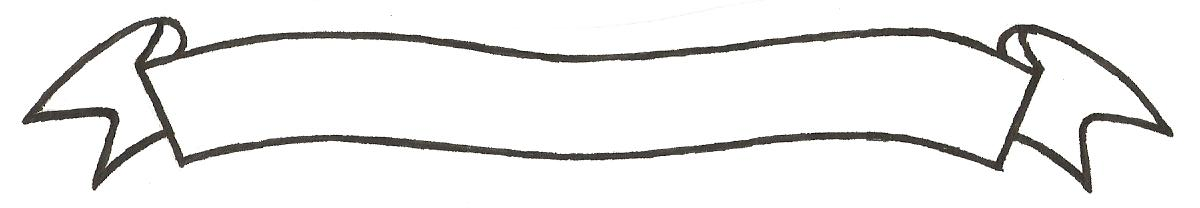 MERU UNIVERSITY OF SCIENCE AND TECHNOLOGYP.O. Box 972-60200 – Meru-Kenya. Tel: 020-2069349, 061-2309217. 064-30320 Cell phone: +254 712524293, +254 789151411 Fax: 064-30321Website: www.mucst.ac.ke  Email: info@mucst.ac.ke    University Examinations 2014/2015FOURTH YEAR, FIRST SEMESTER EXAMINATION FOR DEGREE OF BACHELORS IN MATHEMATICS AND COMPUTER SCIENCE.SMA 2420: DIFFERENTIAL GEOMETRYDATE: DECEMBER 2014                                                                                        TIME: 2 HOURSINSTRUCTIONS: Answer question one and any other two questionsQUESTION ONE (30 MARKS)Explain each of the following;Linearly dependent vectors						(1 mark)Curvative vector of the curve						(1 mark)Osculating plane							(1 mark)Given the vector=-+, =2++2and , verify that						(4 marks)The position vector of a particle in space at time t is given by.  Find the angle between the velocity and acceleration vectors at time t=0								(4 marks)Show that the locus of the curve of curvative is an evolute only when the curve is a plane curve										(4 marks)Define the term ‘vectifiable arc’ and hence compute the length of the arc  					(5 marks)Find the parametric equation of a line through the vector =parallel to both vectors =- and =+					(3 marks)Show that the curve generated by  lies on the plane  and normal to 			(4 marks)If =(t) is a regular parametric representation on the interval I, proof that for all  there exists a neighbourhood or to in which x is one to one.			(3 marks)QUESTION TWO (20 MARKS)given the curve , find the equation of the tangent line and the normal plane at 								(6 marks)Define a regular representation of a curve and show that the representation   is regular.								(6 marks)Find the equation of the principal normal line at the point  on the helix 									(8 marks)QUESTION THREE (20 MARKS)Show that the arc length of a curve on the surface)  is given by 					(5 marks)Find the second fundamental form on the surface 	(8 marks)Show that if the space curve x=x(s) has a constant tortion then the curve  has a constant curvative 								(7 marks)QUESTION FOUR (20 MARKS)show that the equation =(u+v)e1+(u-v)e2+(u2+v2)e3 defines a mapping of the uv-plane on the elliptic paraboloid x3=(+ and hence u-parameter and v-parameter curves Find the equation of the binomial line and the rectifying plane along the curve = (3t-t3)e1+3t2e2+(3t+t3)e3 at the point t=1Find the curvative vector k and the curvative k on the curve =te1+t2e2+t3e3 at the point t=1